Novel Respiratory Virus (NRV) Precautions Precautions for COVID-19PURPOSE: To describe required Novel Respiratory Virus (NRV) precautions to prevent the transmission of COVID-19.POLICY STATEMENT: All patients suspected or confirmed to have COVID-19 should be placed in NRV precautions. NRV precautions include:Non-Ventilated patients with Low Risk for Aerosol-generating ProceduresDroplet precautions- mask with eye protection, mask with full face shield or CAPRContact precautions- gloves and gownMove patient to negative air pressure room to perform Aerosol-generating ProceduresVentilated patients AND those with High Risk for Aerosol-generating ProceduresAirborne precautions- N95 mask/respirator or CAPREye Protection- Full face shield or GogglesContact Precautions- gloves and gownIf no negative air pressure room is available, patient may be placed in a regular room with the door kept closed.  Only essential personnel should enter the room.Aerosol-generating procedures (with specificity): Intubation/ExtubationAnytime the ventilator circuit is brokenCPRBronchoscopyAutopsyBIPAP/CPAP (including non-acute respiratory failure)Open suction catheter use (tracheal, oral, nasal)Placing or exchanging tracheostomy tubesNebulization (encourage MDI use, which is NOT an aerosol generating procedure, if medically appropriate)High flow nasal cannula / NIV discourage useContinuous aerosol therapyCPT / PEP / IPV - (secretion clearance devices/procedures)PHYSICIAN/LIP ORDER REQUIREMENT: None.RESPONSIBLE PERSONS: All caregivers.PREREQUISITE INFORMATION: Texas/New Mexico Region Infection Prevention in conjunction with the WHO, CDC and TX State Department of Health.  World Health Organization Guideline on COVID-19 came from research developed by infection control experts and clinicians actively studying COVID-19. The recommendation for PPE usage reflect emerging evidence for staff protection, while conserving N95 masks due to industry-wide shortages.  N95 masks should be reserved for performing aerosolizing procedures and the care of patients with other conditions that require Airborne precautions. Strategies for optimizing the supply of PPE and N-95 respirators must be considered:Limit number of patients going to hospital or outpatient settingsExclude caregivers not directly involved in patient careLimit face to face caregiver encounters with patient care (virtual care, telephone)Exclude visitors with known or suspected novel pathogenCohort patients and caregiversUtilize telemedicine when possibleTrain on appropriate indication for use of N-95 masksUtilize just in time fit testing as needed and target unit-specific caregiversUtilize CAPRs and/or PAPRs for caregivers entering room most frequently and as much as possibleReview new Covenant IP-created isolation precaution signs for COVID-19. (See attached at end of document) Revised from PSJH Washington References:CDC Criteria for Evaluating and Reporting COVID-19 PUIWorld Health Organization on COVID-19  https://www.who.int/emergencies/diseases/novel-coronavirus-2019  Scroll for attachments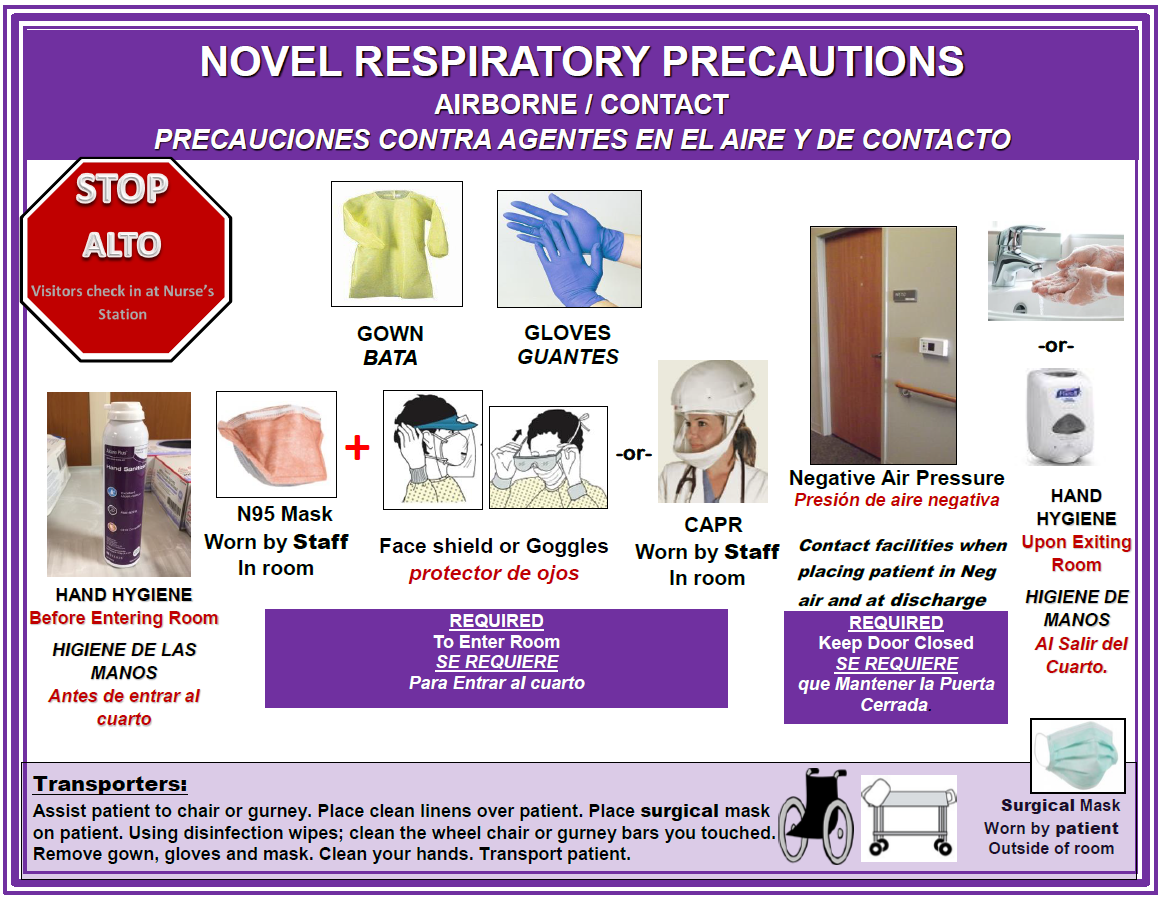 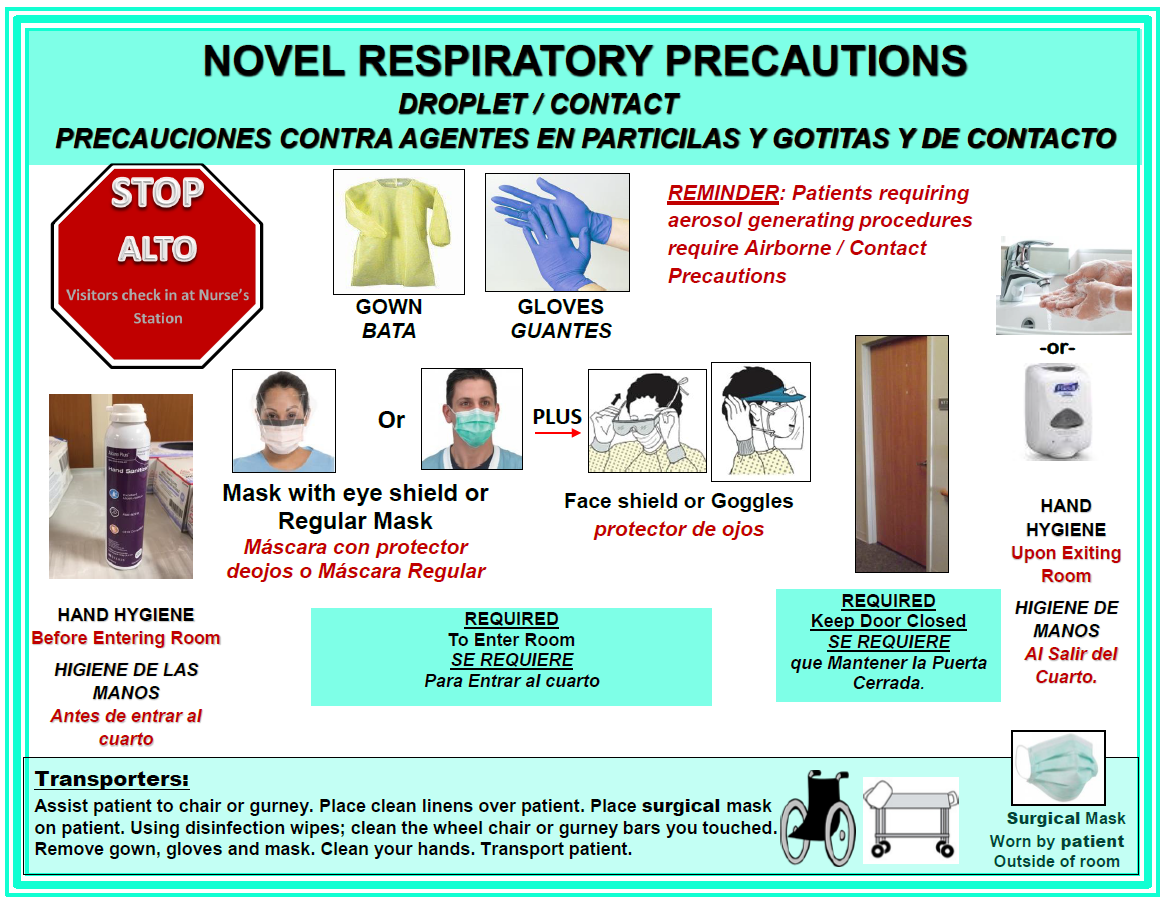 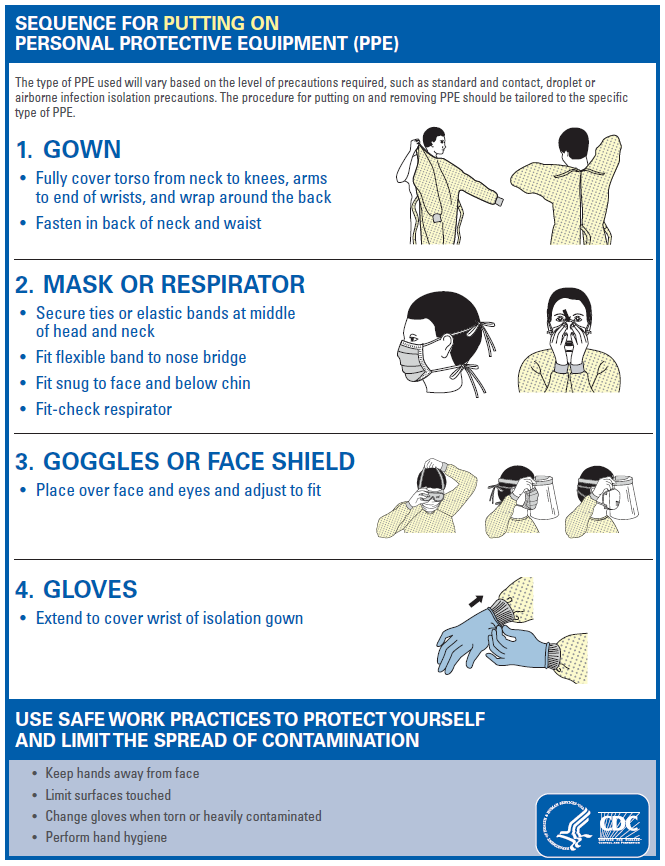 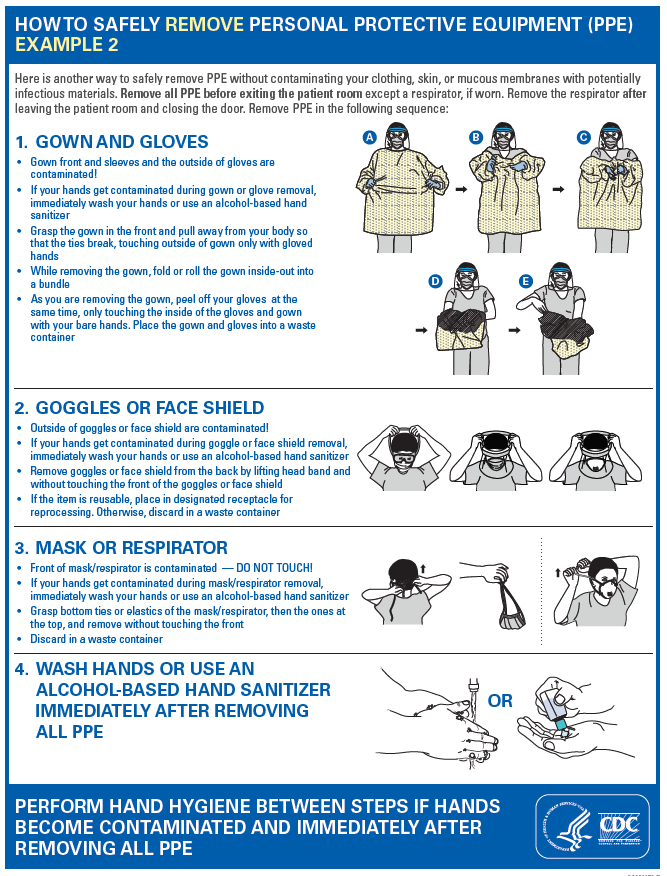 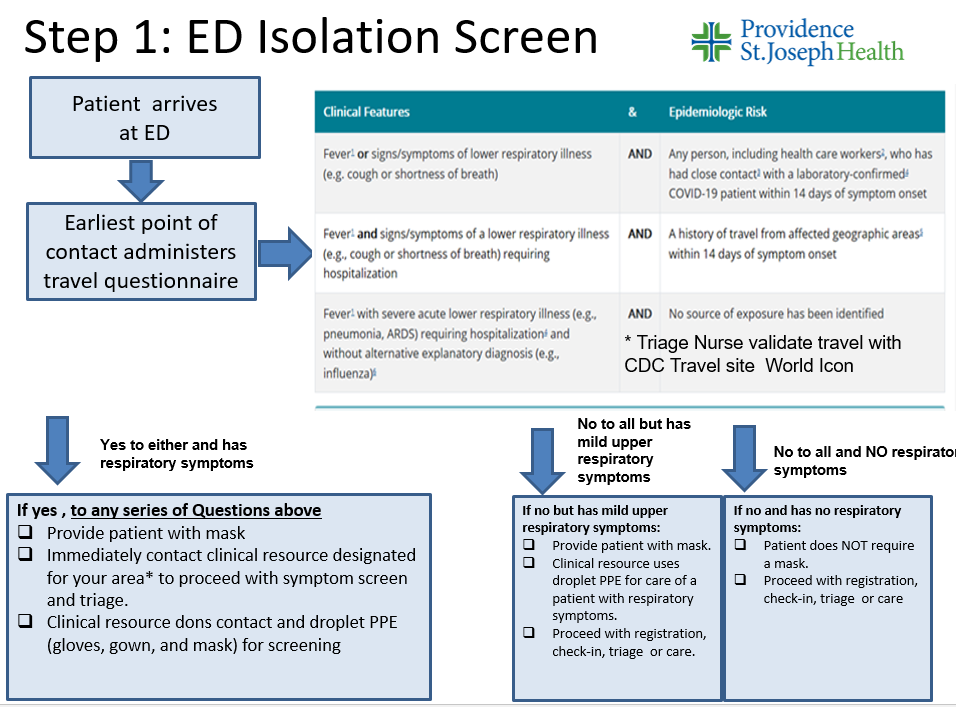 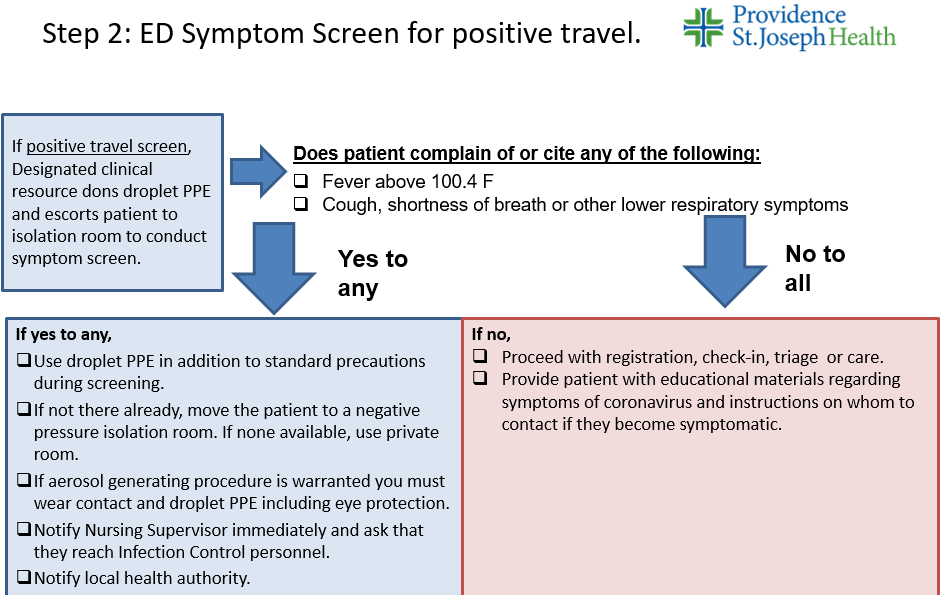 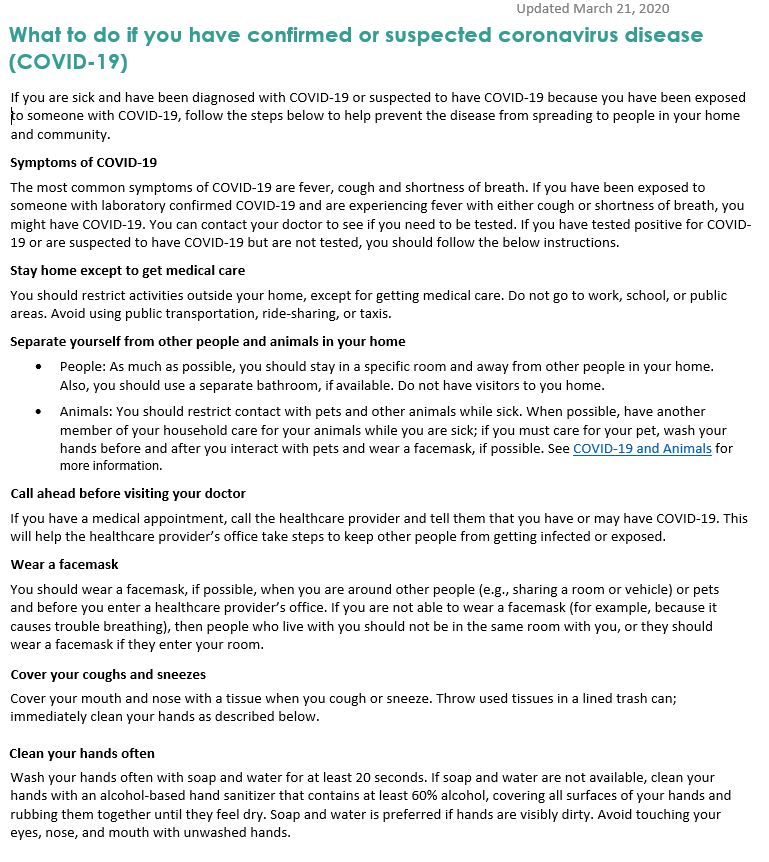 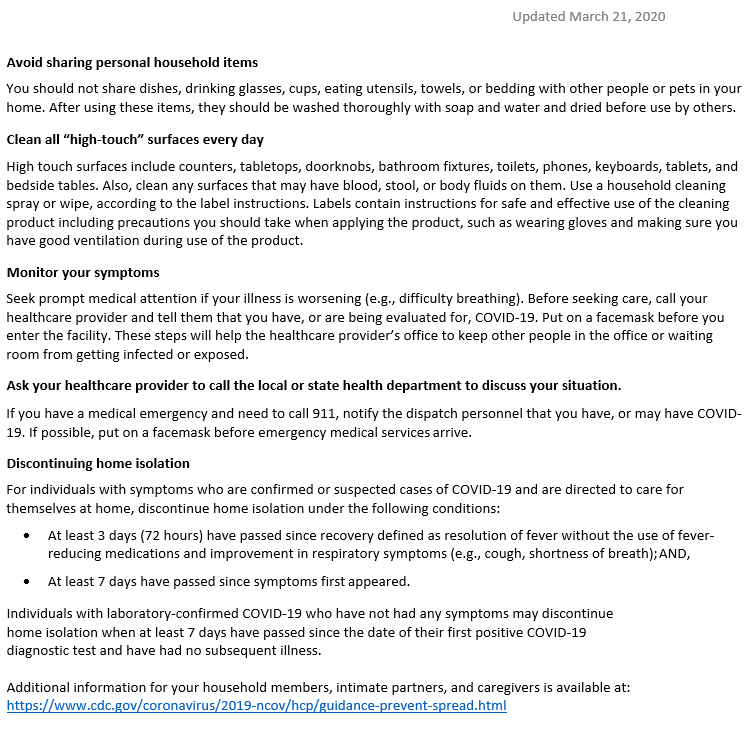 POLICY AND PROCEDUREPOLICY AND PROCEDUREAPPROVED: APPROVED: NEXT REVIEW: NEXT REVIEW: CLINICAL AREA: All Clinical AreasCLINICAL AREA: All Clinical AreasCLINICAL AREA: All Clinical AreasCLINICAL AREA: All Clinical AreasPOPULATION COVERED: All patients suspected or confirmed to have COVID-19POPULATION COVERED: All patients suspected or confirmed to have COVID-19POPULATION COVERED: All patients suspected or confirmed to have COVID-19POPULATION COVERED: All patients suspected or confirmed to have COVID-19CAMPUS: Covenant  HealthCAMPUS: Covenant  HealthIMPLEMENTATION DATE: March 2020IMPLEMENTATION DATE: March 2020ACRONYMS:DEFINITION:AIIRAirborne Infection Isolation Room (negative air pressure)COVID-19Novel 2019 CoronavirusCDCCenters for Disease Control and PreventionRIPPRegional Infection Prevention ProgramPPEPersonal Protective EquipmentIPInfection PreventionLHJLocal Health JurisdictionLIPLicensed Independent PractitionerRMWRegulated Medical WasteARCAirborne Respirator ContactWHOWorld Health OrganizationCAPRControlled Air Purifying RespiratorPROCEDUREPROCEDUREResponsible PersonStepsAll caregivers in ED PATIENT TRIAGEIf you suspect a patient may be infected with COVID-19 (fever and/or respiratory symptoms) ask the patient to don a mask and implement infection prevention measures:Patient: Wears maskIn room with door closed Anticipate nasopharyngeal and/or oropharyngeal specimen collectionTriage Caregiver(s):Implement Novel Respiratory Virus (NRV) precautions Don mask with eye shield, gown and gloves to continue physical assessment.  Use disposable supplies and dedicated equipmentConsider conducting verbal screens and assessment by phoneNOTE: See Algorithm (attached at end of document) Charge RN Facilities EVSED ROOM PREPARATION AND SIGNAGERemove all unnecessary items from room. Place disposable stethoscope and other dedicated equipment (vital sign machine, IV pole/pump…) inside the room.Post appropriate NRV precautions sign on the door outside the room. Keep room door shut. Cohort on same unit if possible.All Caregivers on UnitINPATIENT ROOM PREPARATIONInside Room:Prior to arrival, remove all unnecessary items from the roomStock and maintain adequate supplies in patient room; DO NOT overstockIsolation cart stocked with garbage bags and extra linen bagsAssure sink is stocked with paper towels, soap and alcohol hand gelPlace a container of hospital approved cleaner disinfectant wipes inside roomOutside of Room:Post the Entry Log next to room door.Post NVR appropriate (Airborne / Contact or Droplet / Contact) Isolation sign on room door.Isolation cartEmployee entrance log- all must sign log upon entering room once per shiftAll Clinical CaregiversELECTRONIC MEDICAL RECORD (EMR)Document correct isolation precautions MeditechOrder isolation cartNursing SupervisorINPATIENT PLACEMENTPatients requiring ventilation and/or aerosol-generating procedures, place in AIIROther suspected or confirmed patients, may be placed in private room with door shutCohort patients as needed. Consult Infection Prevention for assistanceCAPR Donning and Doffing (note detailed instructions above):DonningPerform hand hygieneAttach CAPR batteryDon CAPR hoodDon and Tie gownDon glovesDoffingDoff gloves and gownDoff CAPRPerform hand hygieneClinical Caregivers/ LabLABORATORY SPECIMENSNOTE: Notify lab of all specimens collected from patient with confirmed or suspected COVID-19Collect specimen and label specimenPlace specimen in double biohazard specimen bagSpecimens should be hand carried to the labClinical CaregiversPATIENT TRANSPORTNotify receiving department/facility ahead of time Provide mask to patient.Patient is to remain in room at all times except for medically required test/exams. Whenever possible, use portable equipment to perform X-rays and other procedures in the patient’s room. Carefully consider if any test/exams that cannot be done in the room are medically necessary.A plan should be developed prior to transporting the patient to prevent breaks in isolation during transport. The receiving unit should be involved in planning and should be notified of transport and isolation status prior to transport.During all phases of transport, strict adherence to infection control procedures is required to prevent exposure and environmental contamination.To follow Droplet/Contact precautions: Patient will perform hand hygiene and wear a surgical mask and clean gown. Place a clean sheet over the patient just before transport.  If patient cannot tolerate wearing a mask, use a full face shield.  The clinical staff will transport patients and will wear a regular mask and eye protection. To follow Airborne/Contact precautions: Patient will perform hand hygiene and wear a surgical mask and clean gown. Place a clean sheet over the patient just before transport. If patient cannot tolerate wearing a mask, use a full face shield.  The clinical staff will transport patients and will wear an N95 mask and eye protection.  Patients on ventilator will not require a mask.  Limit contact between patients and others by using less traveled hallways and elevators when possible.Surgical ServicesOPERATING ROOMS/SURGICAL PROCEDURESSurgery is to be scheduled last case of the day if possible and only performed when medically indicated and cannot be delayed until patient improves and is no longer infectious.Follow Covenant TB protocol and add contact precautionsAll staff in patient care areasPATIENT EQUIPMENTDedicate equipment to patient whenever possible (stethoscope, oximetry machine, etc.).Reusable equipment no longer necessary in a patient room is cleaned with a hospital approved cleaner disinfectant ensuring contact time is met.Wipe external surfaces of portable equipment for performing x-rays and other procedures in the patient’s room with hospital approved cleaner disinfectant, ensuring contact time is met, upon removal from the patient’s room.Primary Nurse ROOM CLEANINGClean high touch surface areas daily High touch surface areas include door knobs, light switches, bedside tables, and telephone, call light, remote controls, bed rails, bed side table, chair arms/seat, IV poles, faucet and sink, computer keyboard and mouse, monitors, toilet flush handle, toilet seat, ventilator knobs/buttons.Use hospital approved cleaner disinfectant wipe, ensuring contact time is met.Change wipes as necessary to meet contact time.On patient discharge or transfer, contact EVS for terminal cleaning and Tru D.Allow one hour air exchange (starting at the time patient vacates the room) before EVS representative entersLeave NRV sign on the door until EVS cleaning is completePrimary NurseLINEN MANAGEMENTLinens may be laundered per routine practices according to the CDC.Use regular linen bags.Handle all linen in a manner to prevent spreading of organisms (e.g., gently roll up linen, DO NOT throw linen on the floor, and DO NOT shake linen).DO NOT overfill linen bags.Take dirty/soiled linen to soiled utility room for pickup.All staff in patient care areasEVSWASTE/TRASH MANAGEMENTWaste/trash includes all regular waste except for regulated medical waste (below)Place all regular waste in plastic bag-lined trash can in room.DO NOT overfill trash bags.DO NOT step on or push down contents of trash can to create more room.Take trash to soiled utility room for pickup.All staff in patient care areasEVSREGULATED MEDICAL WASTE MANAGEMENTRegulated medical waste is waste that is contaminated with blood/body fluids that can be released when squeezed, sharps and pharmaceutical waste.All regulated medical waste is placed in red bags and then in a biohazard bin.DO NOT overfill red bags or sharps containers.Take regulated waste to biohazard-designated soiled utility room for pickup.Nursing DietaryMEAL TRAYSNursing to deliver and remove tray to patient.Place trays in dirty tray cart for pick upAll staff in patient care areasEVSPATIENT SUPPLIESKeep patient supplies stored in isolation rooms to a minimum.Supplies in the room are discarded on discharge.All staff in patient care areasIPVISITORSNo visitors are allowed in the COVID19 unit or patient room. Special situations may be discussed on a case by case basis with leadership and Infection Prevention.  Encourage visitation by cell phone, computer. IPDE-ISOLATION PROCEDURESInpatient- patient must have two negative COVID-19 tests 24hr apart, for discontinuing isolation. Move to clean room with clean equipmentDischarged patients- See self-care instructions ATTACTED at end of this documentContact EVS for terminal cleaning All staff in patient care areasEVS CHPATIENT DISCHARGEEducate the patient regarding hand hygiene and reinforce the necessity for prevention of transmission to others including relatives and close contacts.Have the patient put on a mask for transport.Send remaining Entry Logs to Caregiver Health Services.Leave isolation sign on the door and call EVS for Terminal Clean.All staff in patient care areasPOST MORTEM CAREComplete post mortem care per nursing standards using precautions.Place patient in clean bed linens.All staff in patient care areasTRANSPORTATON OF HUMAN REMAINSDon gown and gloves, place patient in disposable cleanable body bag.Fill out tags to indicate Communicable Disease: COVIDDisinfect the outside of the bag with hospital approved disinfectant, ensuring contact time is met.Load body onto cart and coverDisinfect cart cover with hospital-approved disinfectant, ensuring contact time is met.Discard gloves and gown inside the room, open door and perform hand hygieneFollow standard routine procedures when transporting the body to the morgueWear disposable gloves when handling the body bag.PathologyAUTOPSYStandard, Airborne, Respirator, and Contact Precautions with eye protection (e.g., goggles or a face shield) should be followed during autopsy. Follow the existing guidelines for safe work practices in the autopsy setting; see Guidelines for Safe Work Practices in Human and AnimalMedical Diagnostic Laboratories.